NASSAU COUNTY LEGISLATURE15th TERM MEETING AGENDAFINANCE COMMITTEE ADDENDUMJANUARY 8, 2024 1:00 PMScan the QR code to submit written public comment, 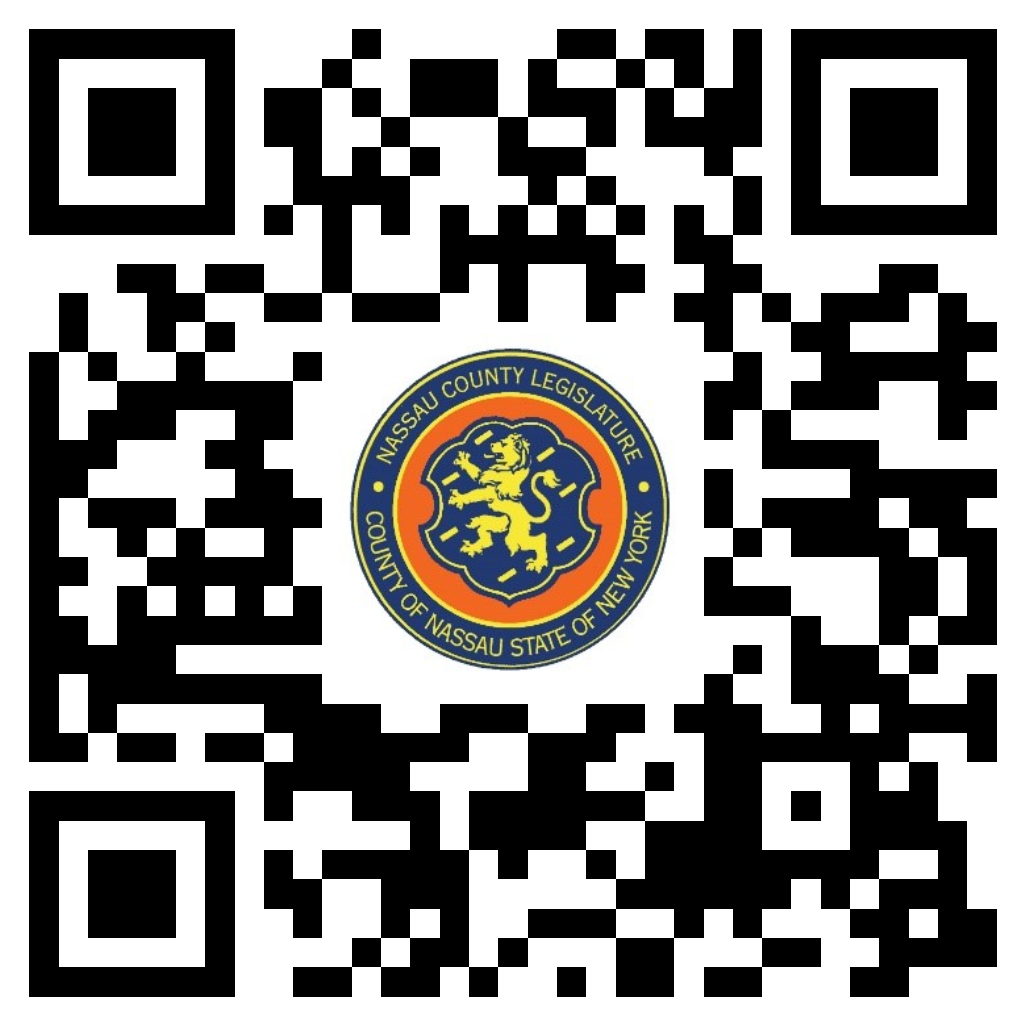 which will be incorporated into the record of this meeting.   Clerk Item No. Proposed By  Assigned ToSummary8-24OMBPS, F, RORDINANCE NO. – 2024AN ORDINANCE SUPPLEMENTAL TO AN APPROPRIATION ORDINANCE IN CONNECTION WITH TRAFFIC SAFETY BOARD. 8-24(OMB)9-24OMBPS, F, RORDINANCE NO. – 2024AN ORDINANCE SUPPLEMENTAL TO AN APPROPRIATION ORDINANCE IN CONNECTION WITH THE HEALTH DEPARTMENT. 9-24(OMB)10-24OMBPS, F, RORDINANCE NO. – 2024AN ORDINANCE SUPPLEMENTAL TO AN APPROPRIATION ORDINANCE IN CONNECTION WITH THE MEDICAL EXAMINER. 10-24(OMB)11-24OMBPS, F, RORDINANCE NO. – 2024AN ORDINANCE SUPPLEMENTAL TO AN APPROPRIATION ORDINANCE IN CONNECTION WITH THE OFFICE OF EMERGENCY MANAGEMENT. 11-24(OMB)12-24CEGS, F, RRESOLUTION NO. – 2024A RESOLUTION RATIFYING A MEMORANDUM OF AGREEMENT MAKING CERTAIN AMENDMENTS TO THE COLLECTIVE BARGAINING AGREEMENT BETWEEN THE COUNTY OF NASSAU AND NASSAU COMMUNITY COLLEGE, AS JOINT EMPLOYERS, AND THE NASSAU COMMUNITY COLLEGE FEDERATION OF TEACHERS.   12-24(CE)